NISAR E-mail: nisar-393168@2freemail.com 								                                             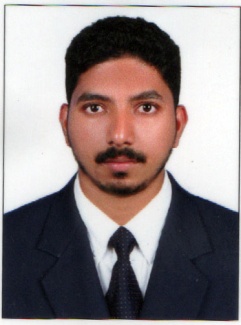 OBJECTIVETo work in an organization where I could actively contribute to its growth, thereby learn, and build up experience both technically as well as managerially at an enhanced rate.EDUCATIONAL QUALIFICATIONSCompleted BA ECONOMICS(under calicut university) in MAMO college, Mukkam  Kerala ,India (2008-2011)Completed DIPLOMA IN FIRE AND INDUSTRIAL SAFETY ENGINEERING (2008) in Calicut ,IndiaCompleted ONE YEAR DIPLOMA IN FIRE AND INDUSTRIAL SAFETY ENGINEERING(under distance education program of BHARATHIAR UNIVERSITY coimbatore ,india 2009Completed HIGHER SECONDARY EXAMINATION in HUMANITIES group  from GOVT H.S.S MARKAZ  Karanthur,Kerala, india( 2006 – 2008 ) Completed  SSLC   from G.H.S.S KUTTIKATTOOR ,kerala ( 2006)COMPUTER KNOWLEDGEOperating Software : windows 7 windows XPDiploma in Computer ApplicationLanguages known  : C , C ++TRAININGONE MONTH  PRACTICAL TRAINING PROGRAM IN THRISSUR , KERALA. ON DIPLOMA IN FIRE AND INDUSTRIAL SAFETY ENGINEERINGCERTIFICATE HOLDER IN FIRST AID TREATMENT FROM ,MIMS HOSPITAL CALICUT , KERALA, INDIA, 2009FIRSTAID AND FIRE SAFETY AND SECURITY TRAINIG FROM  SIRA, DUBAI from (2014 October to 2019 November)LANGUAGES KNOWNEnglishMalayalamHindi and TamilArabic ,reading and writeSTRENGTHS & EXPERIENCE 3 years of experience as a FIRE SUPERVISOR  IN INDIA, 2011 AUGUST to 2014 MAY4 years experience  as a SECURITY OFFICER IN DUBAI (FREEZONE) and worked various towers and Master community in JUMAIRA LAKE TOWERS (JLT) and(DIFC) areas, from OCTOBER 2014 to JANUARY 2019.Now I'm in UAE TOURIST VISA looking for better carrier opportunities.PERSONAL DETAILSDate of Birth                                 : 05-03-1991Nationality	: IndianAge	: 28Gender 	: MaleHeight                                          : 169 cmWeight                                         :  70kgReligion And Cast	: Islam MappilaMarital Status	: MarriedHobbies	: Swimming, TravellingDECLARATIONI hereby declare that all the particulars given above are true and correct to the best of my Knowledge and belief.Place	: DubaiDate	: 10/07/2019						                              NISAR